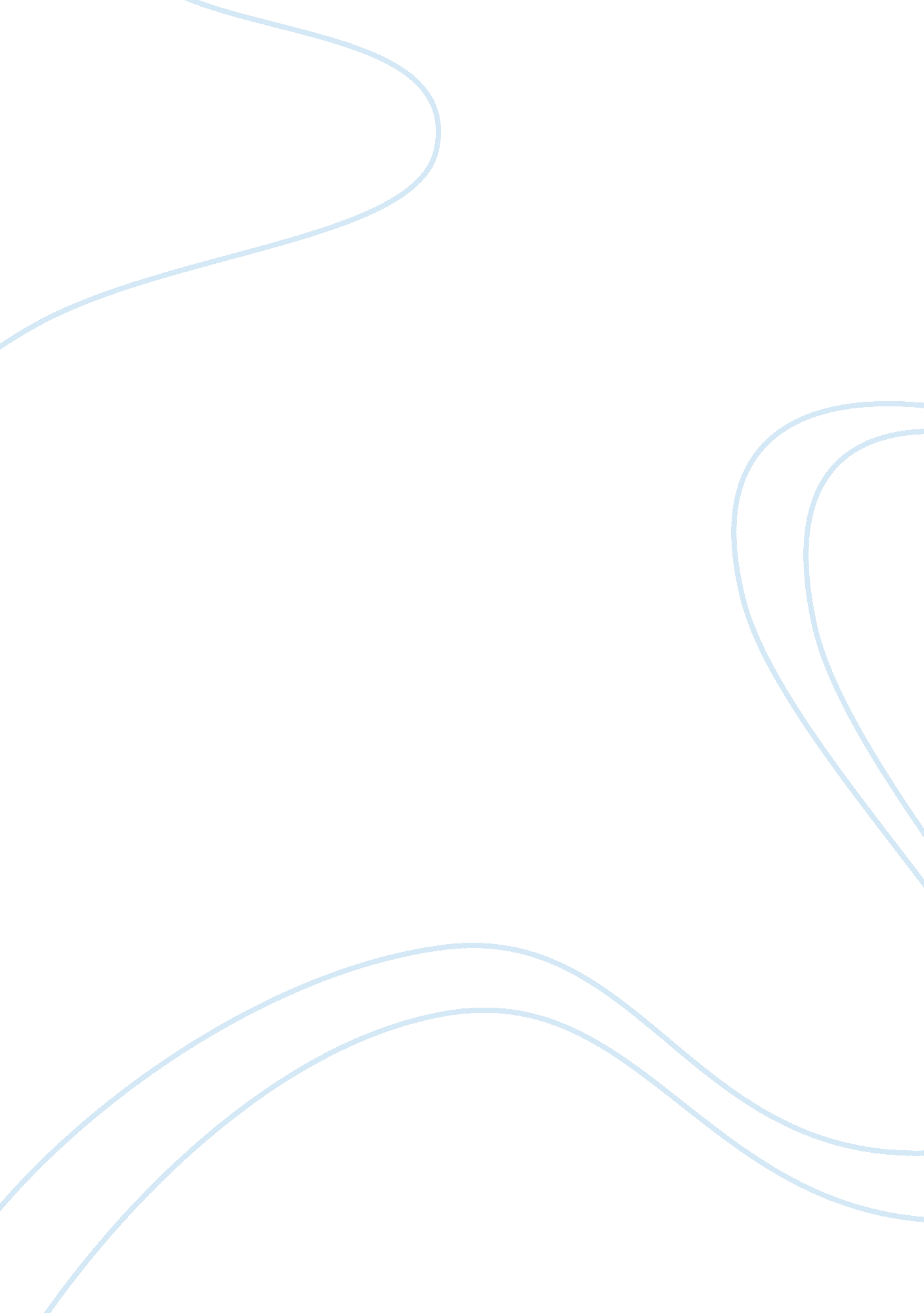 The web security care among british youthEngineering, Computer Security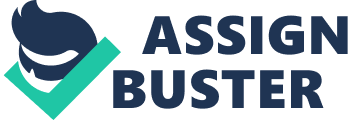 \n[toc title="Table of Contents"]\n \n \t CIPA: Tyke Internet Protection Act \n \t COPPA: Children’s Online Privacy Protection Act \n \t FERPA: Family Educational Rights and Privacy Act \n \n[/toc]\n \n CIPA: Tyke Internet Protection Act The school is required by CIPA to have headway measures and procedures set up that shield understudies from appalling materials including those that are sickening and express. Any harming substance contained from wrong objectives will be blocked. Schools and libraries subject to CIPA may not get the rebates offered by the E-rate program beside if they assert that they have an Internet flourishing strategy that wires headway security endeavors. The security checks should square or channel Internet access to pictures that are: (a) terrible; (b) youth erotica; or (c) repulsive to minors (for PCs that are gotten to by minors). Before tolerating this Internet security approach, schools and libraries must give sensible notice and hold no shy of what one open hearing or meeting to address the recommendation. Schools subject to CIPA have two extra accreditation basics: 1) their Internet success procedures must merge checking the online exercises of minors; and 2) as required by the Protecting Children in the 21st Century Act, they should oblige preparing minors about fitting on the web coordinate, uniting interfacing with different people on long range easygoing correspondence areas and in visit rooms, and cyber bullying care and reaction. Schools and libraries subject to CIPA are required to get and finish an Internet thriving methodology tending to: Access by minors to wrong issue on the Internet; The flourishing and security of minors while utilizing electronic mail, talk rooms and particular sorts of direct electronic correspondences; Unapproved get to, including guaranteed “ hacking,” and other unlawful exercises by minors on the web; Unapproved disclosure, utilize, and dispersal of individual data concerning minors; Measures constraining minors’ entry to materials hazardous to them. Schools and libraries must affirm they are in consistence with CIPA before they can get E-rate financing. CIPA does not have any gigantic bearing to schools and libraries enduring discounts just for convey exchanges advantage in a way; A supported individual may disable the blocking or separating measure amidst use by a grown-up to draw in access for good ‘ ol designed research or other genuine purposes. CIPA does not require the going with of Internet use by minors or grown-ups. COPPA: Children’s Online Privacy Protection Act Congress approved the Children’s Online Privacy Protection Act (COPPA) in 1998, which is controlled by the Federal Trade Commission, not the US Department of Education. The basic goal of COPPA is to empower gatekeepers to have specialist over what information is assembled online from their children under age 13. The law applies to any overseers of destinations, online organizations including electronic testing, and projects or “ applications” that accumulate, use, or reveal youths’ near and dear information, paying little mind to whether at home or at school. Regardless, COPPA just applies to singular information accumulated online from youths; it doesn’t cover information assembled from adults that may identify with kids. The individual information can fuse the tyke’s name, email, phone number or other enduring extraordinary identifier, and information about gatekeepers, mates and distinctive individuals. The law sees that the school can consent to serve the parent to make accounts and enter singular information into the online system– anyway exactly where the head assembles singular information for the usage and favorable position of the school, and for no different business reason. Shockingly, various schools disregard to partake in authentic due assurance in studying outcast insurance and data security approaches, and unintentionally endorse data social affair and data mining sharpens that gatekeepers find unacceptable. What rights do gatekeepers have under COPPA when online ventures are used in schools? The FTC changed heading on best practices in March 2015, moving some parental rights to schools. If your under-13 kid is appreciating an online program from a master association or business website gathering singular information, paying little mind to whether for instructional, testing, or distinctive purposes, the school and also dealer or expert association must give your school a sensible and obvious security game plan and use sharpens on its webpage or elsewhere, including the going with: The name, addresses, telephone number, and email address of the dealers assembling or keeping up near and dear information through the site or organization; A depiction of what singular information the head is gathering, including whether the site or program engages children to make their own particular information straightforwardly available, how the director uses such information, and the chairman’s introduction sharpens for such information; and That the school can review or have deleted the child’s near and dear information and decrease to permit its further gathering or use, and give the methods to doing all things considered. Best practice concerning the school would moreover be to require formed consent from gatekeepers if their adolescent under 13 is using such a program, especially if the program contains advancements or any displaying material. In any event, when an online manager gets consent from the school, the overseer must, upon request, outfit schools with the going with: 1. A depiction of the sorts of individual understudy data assembled; 2. An opportunity to review an understudy’s information or possibly have it deleted; 3. The ability to keep the online program from any further use or amassing of an understudy’s near and dear information. FERPA: Family Educational Rights and Privacy Act FERPA grapples the protection of understudy direction records and gives gatekeepers the advantage to examine understudy records. Under FERPA, schools may uncover registry data (name, telephone, address, study level, and so forth) at any rate guardians may ask for that the school not uncover this data. The school won’t pass on portrayed direction records (grades, understudy ID #, and whatnot) for open overview on the Internet. The school may flow understudy work and photographs for open investigation yet won’t scatter understudy last names or other extremely identifiable data. Guardians may ask for that photographs, names and general record data about their youngsters not be scattered. Guards have the pleasant time to investigate the substance of their tyke’s email or web instruments is a Federal law that stays the confirmation of understudy direction records. The law applies to all schools that get assets under an important program of the U. S. Division of Education. FERPA gives guardians certain rights regarding their youngsters’ direction records. These rights exchange to the understudy when he or she achieves the age of 18 or goes to a school past the helper school level. Understudies to whom the rights have exchanged are “ qualified understudies.” Parents or qualified understudies have the advantage to investigate and think about the understudy’s direction records kept up by the school. Schools are not required to give duplicates of records beside if, for reasons, for example, remarkable parcel, it is inconceivable for watchmen or qualified understudies to audit the records. Schools may charge an expense for duplicates. Parents or qualified understudies have the advantage to ask for that a school review records which they recognize to not be correct or misleading. On the off chance that the school chooses not to update the record, the parent or qualified understudy by then has the advantage to a formal hearing. After the hearing, if the school still chooses not to change the record, the parent or qualified understudy has the advantage to put a presentation with the record propelling his or her view about the tried data. Generally, schools more likely than not made consent from the parent or qualified understudy recalling a definitive goal to discharge any data from an understudy’s direction record. Regardless, FERPA engages schools to uncover those records, without assent, to the running with get-togethers or under the running with conditions: School specialists with genuine enlightening interest; Other schools to which an understudy is exchanging; Specified specialists for review or evaluation purposes; Appropriate parties as for money related manual for an understudy; Organizations planning certain examinations for or in light of a genuine worry for the school; Accrediting affiliations; To fit in with a legitimate interest or genuinely issued subpoena; Appropriate specialists in events of success and security crises; State and near to experts, inside a pre-grown-up esteem framework, as shown by particular State law. Schools may uncover, without assent, “ list” data, for example, an understudy’s name, address, phone number, date and place of birth, respects and regards, and dates of collaboration. Regardless, schools must illuminate guards and qualified understudies as for list data and permit gatekeepers and qualified understudies a sensible extent of time to ask for that the school not unveil registry data about them. Schools must instruct guards and qualified understudies yearly concerning their rights under FERPA. The true blue techniques for see (phenomenal letter, participating in a PTA presentation, understudy handbook, or consistently paper article) is left to the sensibility of each school. Since we as a whole in all know how honest to goodness individuals are when asked their age before entering a site. In like manner, everybody with the capacity to make a site or application has an attentive impression of morals and heading concerning gathering information and serving attachments to minors. With striking force comes great duty, isn’t that so? In any event, that is the thing that the profound experts that drew up the 1998 Children’s Online Privacy Protection Act thought. The US law necessitates that goals encouraged at young people more energetic than 13 must get parental assent among other consistence measures. Similarly as the run of the mill kid has a satisfactorily long ability to focus to hold up for their parent to look at a security game-plan. COPPA has been truly analyzed for being deficient and even counterproductive in securing kids on the web. Young people occasionally swing to less age-fitting substance instead of remaining around for a parent’s endorsing. It doesn’t shield kids from getting to sexual redirection or from being pitched to. Districts that may somehow or another give content that is suitable to kids routinely boycott kids absolutely in light of the consistence weight and potential fines for disregarding COPPA. The UK has been more expert dynamic in spreading on the web security care among British youth through the UKCCIS and its “ Snap adroit, click safe” mantra. In any case, this is a tantamount association that in 2013 endeavored to channel areas respected risky or awkward for kids, at any rate coincidentally dissuaded the goals of LGBT rights get-togethers and philanthropies proposed to demonstrate young people arrangements, flourishing, and sex. So no, you can’t rely on the web customized itself or on governments which can just make controls for their own particular nation, at any rate to meander in for your leeway. 